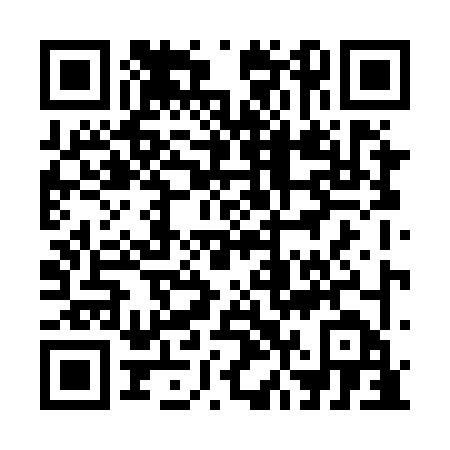 Prayer times for Saint-Pierre-de-Wakefield, Quebec, CanadaMon 1 Jul 2024 - Wed 31 Jul 2024High Latitude Method: Angle Based RulePrayer Calculation Method: Islamic Society of North AmericaAsar Calculation Method: HanafiPrayer times provided by https://www.salahtimes.comDateDayFajrSunriseDhuhrAsrMaghribIsha1Mon3:195:181:076:308:5610:552Tue3:205:181:076:308:5610:543Wed3:215:191:076:308:5510:534Thu3:225:201:076:308:5510:535Fri3:235:201:086:308:5510:526Sat3:245:211:086:308:5410:517Sun3:255:221:086:308:5410:508Mon3:265:221:086:308:5310:499Tue3:285:231:086:298:5310:4810Wed3:295:241:086:298:5210:4711Thu3:315:251:086:298:5210:4612Fri3:325:261:096:298:5110:4513Sat3:335:271:096:288:5010:4314Sun3:355:281:096:288:5010:4215Mon3:365:291:096:288:4910:4116Tue3:385:301:096:278:4810:3917Wed3:405:301:096:278:4710:3818Thu3:415:311:096:268:4610:3619Fri3:435:331:096:268:4610:3520Sat3:445:341:096:258:4510:3321Sun3:465:351:096:258:4410:3222Mon3:485:361:096:248:4310:3023Tue3:505:371:096:248:4210:2824Wed3:515:381:096:238:4010:2725Thu3:535:391:096:228:3910:2526Fri3:555:401:096:228:3810:2327Sat3:565:411:096:218:3710:2128Sun3:585:421:096:208:3610:2029Mon4:005:431:096:208:3510:1830Tue4:025:451:096:198:3310:1631Wed4:045:461:096:188:3210:14